How to Use the Haier Wine CoolerSwitching on and acclimatisationWine cooler power switch located on the wallWait 30 minutes to acclimatise before making any temperature adjustmentsThe default settings are 12°CThe Wine Cooler can be set to any temperature you wish so as to accommodate your wine storage requirements.To set the temperature hold the button for approx. 3 seconds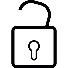 The temperature display will blinkPress the + or – buttons to increase or decrease the temperature settingOnce desired temperature is attained press the button or stop operation (approx. 5 seconds)The panel will memorise the settingThe temperature display will revert back to display the inside temperatureIt may take some time to reach the set temperatureTo change from C° to F° press the  button about 3 seconds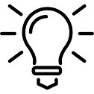 Turn the Wine Cooler OFF on completion of your event